Supplementry InformationAdsorption of an Azo Dye on Graphene Nanosheet: A Molecular Dynamics Simulation StudySara Samiee,a Fatemeh Moosavi,a Elaheh K. Goharshadi ,a,b,c  a Department of Chemistry, Faculty of Science, Ferdowsi University of Mashhad, Mashhad 9177948974, Iran                         b Center of Nano Research, Ferdowsi University of Mashhad, Mashhad 9177948974, Iranc Micro-Nano Technologies in Renewable Energies Center, Ferdowsi University of Mashhad, Mashhad 9177948974, IranTable S1. Structural parameters for the ground state of dye calculated at B3LYP/6-31+G* level of theory. Labels for atoms can be found in Fig. 1.Table S2 Structural parameters for the ground state of water calculated at B3LYP/6-31+G* level of theory.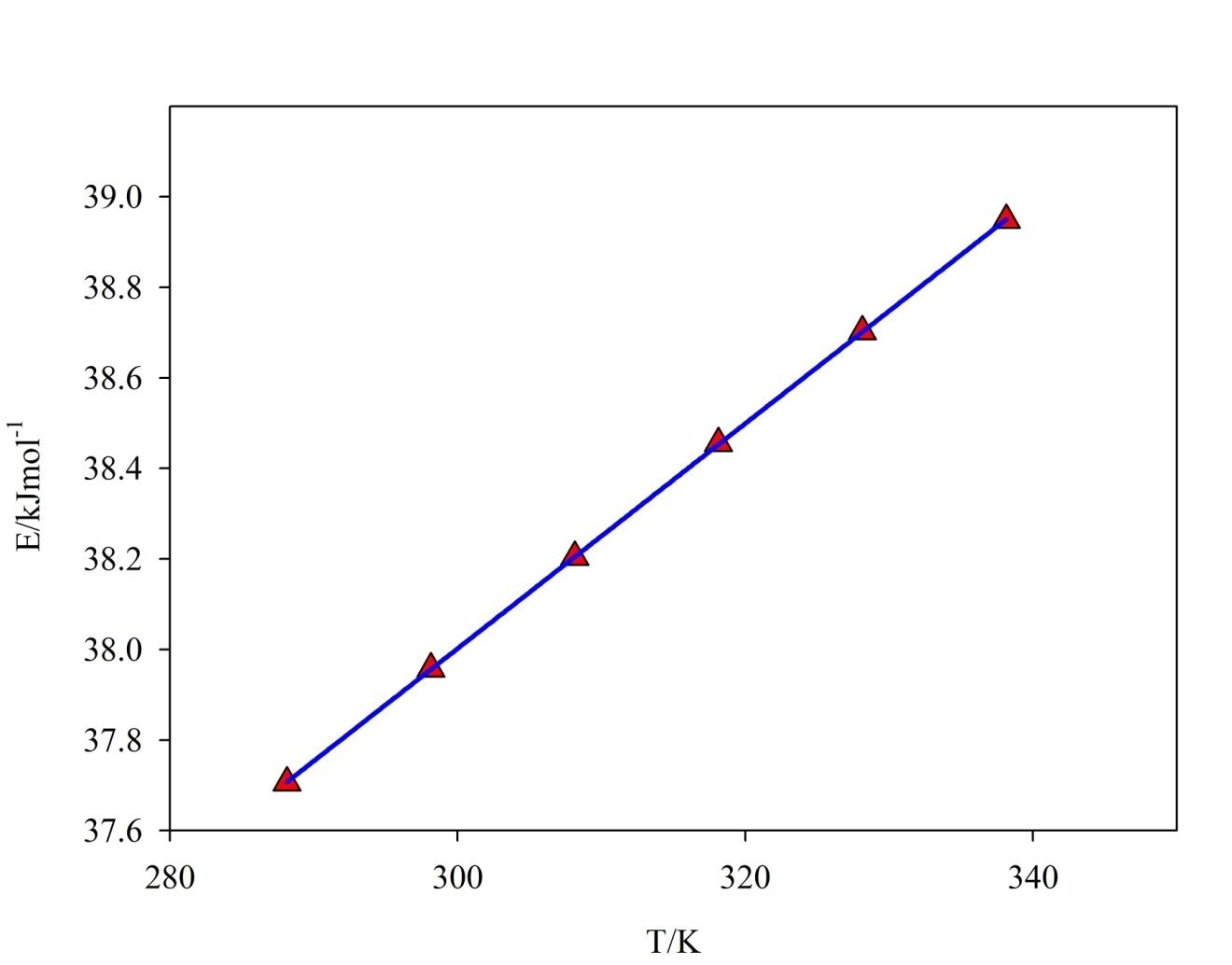 Fig. S1. The plot of total energy versus temperature for GNS used for calculation of the isochoric heat capacity.Bond length/ÅBond length/ÅBond angle/degreeBond angle/degreeAtomic charge/CAtomic charge/CN1-C2                  1.41733C2-C3                  1.40728C3-C5                  1.39310C5-C9                  1.39765C7-C9                  1.39905C4-C7                  1.39247C4-H8                  1.08500C7-H11                1.08591C5-H10                1.08566C3-H6                  1.08883C9-S12                 1.80303S12-O13                    1.47493S12-O14               1.47529C15-H16               1.09368C15-H70               1.09362C61-H63               1.09491C61-H62               1.09482C61-O64               1.43490O64-S65               1.65955S65-O67               1.50816S65-O66               1.50808S65-O68               1.45397S65-Na69              2.75558N17-C25               1.37570C25-C26               1.43689C26-S56                1.83220S56-O58               1.50366O59-S56               1.50507S56-O57               1.46738S56-Na60             2.74168C23-C26               1.38098C23-H27                      1.08476C23-C20               1.41939C20-C21               1.40486C21-C24               1.38081C24-C25               1.43523C24-O29               1.35059O29-H30               0.98573C19-C20               1.42795C19-H28               1.08429C21-N31               1.46916N31-H32               1.03768N31-H33               1.03485N31-C22               1.50258C18-C22               1.41482C18-C19               1.37356C22-N34               1.31860C18-S51                1.83612S51-O52               1.46554S51-O53               1.50366S51-O54               1.50096S51-Na55              2.77007N34-N35               1.31709N35-C36               1.39544C36-C37               1.41066C37-H40               1.08605C37-C39               1.39001C39-H44               1.08594C39-C43               1.40128C41-C43               1.39782C38-C41               1.39375C36-C38               1.41669C38-H42               1.08784C41-H45               1.08633C43-S46                1.79700S46-O47               1.47651S46-O48               1.47448S46-C49                1.82519C49-H50               1.09362C49-H80               1.09389C49-C71               1.52603C71-H73               1.09460C71-H72               1.09315C71-O74               1.44374O74-S75               1.66105S75-O76               1.46111H75-O78               1.49882S75-O77               1.50840S75-Na79              2.73924O66-S65-O67                107.330S65-O64-C61                 116.616C61-C15-S12                 110.194O13-S12-O14                120.811C15-S12-C9                  103.671S12-C9-C5                   119.271C9-C5-C3                    119.046C5-C3-C2                    120.440C3-C2-C4                    119.718C2-C4-C7                    119.975C4-C7-C9                    119.523C2-N1-N17                  113.284N1-N17-C25                124.689N17-C25-C26               134.623C25-C26-S56                125.465C25-S56-O57                105.353C25-S56-O58                105.574C25-S56-O59                104.553O57-S56-O58                115.245S56-C26-C23                  114.311C26-C23-C20                122.906C23-C20-C21                116.706C20-C21-C24                122.070C21-C24-C25                121.406C21-C24-O29                117.422C24-O29-H30               105.397C24-C21-N31                117.590C21-N31-C22                116.110N31-C22-C18                118.003C22-C18-C19                122.513C22-C18-S51                 118.809C18-S51-O53                 103.156O54-S51-O52                116.518C22-N34-N35               115.981N34-N35-C36               113.205N35-C36-C38                123.407N35-C36-C37                117.801C36-C37-C39                120.680C37-C39-C43                119.631C39-C41-S46                 119.788C43-S46-O47                 107.567C43-S46-O48                 107.911C43-S46-C49                 103.960S46-C49-C71                 110.916C49-C71-O74                       106.684C71-O74-S75                 115.908O74-S75-O78                101.210O74-S75-O76                107.420O76-S75-O77                115.503N1                           0.40734C2                          -1.09882C3                           0.23643C4                          -0.07080C5                           0.69881H6                           0.19453C7                          -0.14526H8                           0.21103C9                          -1.04359H10                         0.23398H11                         0.23635S12                          1.36162O13                        -0.50000O14                        -0.49089C15                        -0.55978H16                         0.27102N17                        -0.71670C18                        -0.53191C19                        -0.07785C20                         1.97315C21                        -1.26422C22                        -0.83357C23                         0.16533C24                        -0.09788C25                        -0.28207C26                        -0.55282H27                         0.26188H28                         0.25945O29                        -0.60141H30                         0.56381N31                        -1.24949H32                          0.54129H33                          0.56539N34                          0.22046N35                        -0.35943C36                        -0.86621C37                        -0.34638C38                          0.55088C39                          0.12367H40                          0.19880C41                        -0.01290H42                          0.21953C43                        -0.85496H44                          0.23001H45                          0.22770S46                          1.32418O47                        -0.48525O48                        -0.46699C49                        -0.43603H50                         0.26657S51                          2.07519O52                        -0.60938O53                        -0.60155O54                        -0.58017Na55                       0.80459S56                          1.80172O57                        -0.58716O58                        -0.60447O59                        -0.64430Na60                       0.79003C61                        -0.27311H62                          0.24311H63                          0.24076O64                        -0.55051S65                          1.67519O66                        -0.78238O67                        -0.78207O68                        -0.58446Na69                        0.86142H70                          0.27066C71                        -0.41451H72                          0.26041H73                          0.24165O74                        -0.58372S75                          1.83888O76                        -0.60875O77                        -0.80281O78                        -0.78317Na79                        0.83048H80                          0.26044Bond length/ÅBond length/ÅBond angle/degreeBond angle/degreeAtomic charge/CAtomic charge/CO1-H2                          0.968930O1-H3                         0.968930H2-O1-H3                  105.505O1                 -0.927570H2                  0.463785H3                       0.463785